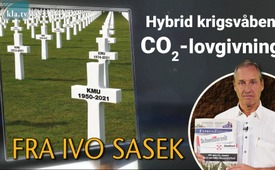 Hybridkrigsvåben - CO2-lovgivning! - af Ivo Sasek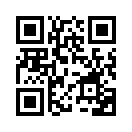 Hybridkrigsvåben - CO2-lovgivning! - af Ivo Sasek
Den 13. juni 2021, allerede på søndag, skal schweizerne stemme om en ny CO2-lov. Et JA eller NEJ vil få meget lidt betydning: Et JA vil være det samme som en overflyvningstilladelse til angribende bombeflyskadroner. Et NEJ til den nye CO2-lov ville være det samme som et strengt overflyvningsforbud for samme, siger Ivo Sasek, og begrunder det også ... [læs mere]Hybridkrigsvåben - CO2-lovgivning! - af Ivo Sasek

Den 13. juni, den 21. juni, allerede på søndag, stemmer vi schweizere om en ny CO2-lov. Et ja eller nej har sjældent stor betydning: Et JA er som en overflyvningstilladelse for angribende bombeeskadroner. Et NEJ til den nye CO2-lov er som et strengt forbud mod overflyvning af samme. I adskillige Kla.TV-udsendelser har vi afsløret, at hele CO2-historien er en del af en virkelig omfattende hybridkrig. 

Hybrid betyder i øvrigt skjult, snigende, af en helt ny slags, knap nok mærkbar. Vi må hurtigst muligt vågne op og forstå, at fraværet af skud og bombardementer ikke længere betyder, at der ikke er krig!

Derfor er overskriften på specialudgaven af Schweizerzeit helt rigtig: "Med CO2-loven følger SMV'ernes massedød!" Selv hvis der ikke falder bomber, vil der være massedrab af alle slags. Det er netop SMV'er, dvs. små og mellemstore virksomheder, der har været i hybridlåsningspolitikernes søgelys, især siden Corona. Og som i enhver krig er den psykologiske ødelæggelse af fjenden den første prioritet i hybridkrigsførelse. Men i sidste ende angribes alt det, som vi har erhvervet gennem århundreder, uden videre, f.eks. vores nationalstater gennem bevidst forårsagede flygtningestrømme med alle disse konsekvenser. Vores sundhed vil også snart blive angrebet årligt af WHO-ordrerede viruspanikker som f.eks. fugle- eller svineinfluenza, ebola, sars, zika og nu Corona med alle disse konsekvenser og påtvungne giftcocktails, dvs. vaccinationer. Vores selvforsynende energiforsyning angribes af flere og flere påtvungne, men totalt ineffektive "vedvarende energikilder", såkaldte, ja, som absolut uundgåeligt resulterer i intet andet end vores afhængighed af energiimport. Vores selvforsynende fødevareforsyning er på samme måde ved at gå ned ad bakke, og det samme gælder vores uddannelse, vores moral, etik og lignende.
Men nu tilbage til hybridkrigsførelse. Man kunne også sige den næste store 


nulstillingshandling, nemlig via den nye CO2-lov. På side 2 i Schweizerzeit-specialudgaven forudsiger vi med næsten profetisk klarhed, hvilke yderligere afgifter, dvs. afpresningslyster, vi åbner døren til, hvis vi ikke lægger et klart NEJ i stemmeurnerne på søndag, dvs. den 13. juni 21: Fordi de lydige håndlangere for de udenlandske angribere, som orkestrerede den nye CO2-lov i første omgang, allerede er i gang med at propagere deres næste mål, forstår De. Så hvis vi ikke stemmer nej, kan vi i det mindste gøre vores tegnebøger klar, for det ville åbne døren for netop sådanne opfølgningsprojekter som disse, ikke sandt?!  Benzin kan snart koste hver familie 500 francs ekstra om året, og fyringsolie ca. 2.200 francs pr. husstand om året. Den vejafgift, som Sommaruga allerede har beregnet, ville så koste os 1.000 franc pr. 10.000 km. Regn det ud! Afgiften for brug af atomkraft, som i øvrigt ville være CO2-fri, 500 francs mere om året. Se, der kunne tilføjes en solcelleforpligtelse, snart yderligere 2.600 francs pr. husstand pr. år. Skattefradrag for børn, der i stigende grad stigmatiseres som rene energislugere, vil måske også snart ikke længere eksistere. Det kan resultere i en fordobling af flypriserne. Det vil sige, at kun de rige vil kunne flyve. I alt dette har vi ikke engang nævnt det krævede forbud mod benzinbiler og olievarmeovne og lignende, som igen ville medføre en eksplosion af ekstraomkostninger. Du kan ikke engang regne det ud, vel?! Det vil bare blive rigtig dyrt.

I øvrigt ønsker de store nulstillings-profitmænd det samme via CO2-lovgivning over hele verden, dvs. ikke kun i Schweiz. Men hvem er disse profitmagere? At opremse dem alle her ville gå ud over rammerne for denne artikel. Men på side 3 nævner Schweizerzeit heste og ryttere for nogle af CO2-profitørerne. 

Den, der stemmer NEJ i stemmeurnerne på søndag den 13. juni, vil så at sige give alle disse CO2-eskadriller et meget skarpt forbud mod overflyvning. I øvrigt: Hvis du er på udkig efter gode alternativer til mainstreampressen og ønsker at vide meget mere om hybridkrigsførelse osv., dens bagmænd og lignende: Du kan simpelthen finde alt i Expresszeitung og Schweizerzeit - adresserne findes nedenfor i udsendelsen. Så det er det. 
Jeg hedder Ivo Sasek, og jeg siger "Nej!" til den nye CO2-lov.fra is.Kilder:Offprint af Schweizerzeit om folkeafstemningen den 13. juni 2021
https://schweizerzeit.ch/wp-content/uploads/sites/7/2021/04/SonderdruckCO2GesetzSZ.pdf

Ekspres Avis nr. 40/21 "Den store nulstilling - den fagre nye verdensorden"
https://www.expresszeitung.com/

Express Avis nr. 31/2020 "Bag fredens maske - hybrid krigsførelse"
https://www.expresszeitung.com/Dette kan også interessere dig:#SwissVotes-da - www.kla.tv/SwissVotes-da

#ClimateChange-da - www.kla.tv/ClimateChange-da

#IvoSasek-da - www.kla.tv/IvoSasek-da

#Schweiz-da - www.kla.tv/Schweiz-da

#SoSehIchs-da - www.kla.tv/SoSehIchs-da

#HybridWarfare-da - www.kla.tv/HybridWarfare-da

#Call-IvoSasek-da - www.kla.tv/Call-IvoSasek-da

#CH-VoteJune-da - www.kla.tv/CH-VoteJune-daKla.TV - De andre nyheder ... gratis - uafhængige - ucensurerede ...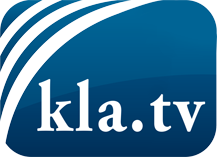 hvad medierne ikke bør tie stille om ...Lidt hørt - af folket, for folket! ...regular News at www.kla.tv/daHold dig opdateret - det er det hele værd!Gratis tilmelding til vores e-mail-nyhedsbrev her: www.kla.tv/abo-enSikkerhedsrådgivning:Desværre bliver modstemmer censureret og undertrykt mere og mere. Så længe vi ikke rapporterer i overensstemmelse med de korporative mediers ideologi og interesser, er vi konstant i fare for, at der vil blive fundet undskyldninger for at lukke eller skade Kla.TV.Så tilmeld dig et internetuafhængigt netværk i dag! Klik her: www.kla.tv/vernetzung&lang=daLicens:    Creative Commons-licens med tilskrivning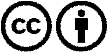 Spredning og gengivelse er tilladt, hvis Kla.TV med kildeangivelse. Intet indhold må præsenteres uden for sammenhæng.
Statsfinansierede institutioner må ikke anvende den uden skriftlig tilladelse fra Kla.TV. Overtrædelse vil blive retsligt forfulgt.